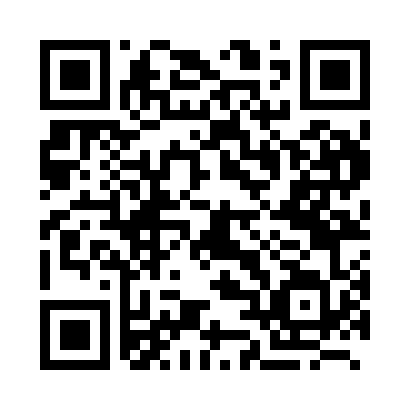 Prayer times for Badiajan, BangladeshWed 1 May 2024 - Fri 31 May 2024High Latitude Method: NonePrayer Calculation Method: University of Islamic SciencesAsar Calculation Method: ShafiPrayer times provided by https://www.salahtimes.comDateDayFajrSunriseDhuhrAsrMaghribIsha1Wed4:045:2511:573:246:297:502Thu4:035:2411:573:236:307:513Fri4:025:2411:573:236:307:524Sat4:015:2311:573:236:317:525Sun4:005:2211:573:236:317:536Mon4:005:2211:563:226:327:547Tue3:595:2111:563:226:327:548Wed3:585:2011:563:226:337:559Thu3:575:2011:563:226:337:5610Fri3:565:1911:563:226:347:5711Sat3:565:1911:563:216:347:5712Sun3:555:1811:563:216:357:5813Mon3:545:1811:563:216:357:5914Tue3:535:1711:563:216:367:5915Wed3:535:1711:563:216:368:0016Thu3:525:1611:563:206:378:0117Fri3:515:1611:563:206:378:0118Sat3:515:1511:563:206:388:0219Sun3:505:1511:563:206:388:0320Mon3:505:1511:563:206:398:0421Tue3:495:1411:573:206:398:0422Wed3:495:1411:573:206:398:0523Thu3:485:1411:573:206:408:0624Fri3:485:1311:573:196:408:0625Sat3:475:1311:573:196:418:0726Sun3:475:1311:573:196:418:0827Mon3:465:1211:573:196:428:0828Tue3:465:1211:573:196:428:0929Wed3:465:1211:573:196:438:0930Thu3:455:1211:573:196:438:1031Fri3:455:1211:583:196:448:11